	В соответствии с Федеральным законом от 22.10.2004 № 125-ФЗ «Об архивном деле в Российской Федерации»ПРИКАЗЫВАЮ:	1. Утвердить Положение об архиве финансового управления Администрации Ханкайского муниципального округа Приморского края.	2. Признать утратившим силу приказ финансового управления Администрации Ханкайского муниципального района Приморского края от 14.11.2012 № 21 «Об утверждении Положения об архиве финансового управления Администрации Ханкайского муниципального района Приморского края».3. Разместить на официальном сайте органов местного самоуправления Ханкайского муниципального округа в течение трех рабочих дней со дня его подписания.4. Обеспечить направление настоящего приказа в Думу Ханкайского муниципального округа в течение семи дней со дня его принятия.5. Настоящий приказ вступает в силу с 1 января 2021 года.6. Контроль за исполнением настоящего приказа  оставляю за собой.                      Приложение к приказу финансового управления Ханкайского муниципального округа          от   14.01.2021        №  02ПОЛОЖЕНИЕоб архиве финансового управления Администрации Ханкайскогомуниципального округа Приморского края
	1. Общие положения

	1.1. Документы финансового управления Администрации Ханкайского муниципального округа Приморского края (далее – финансовое управление), имеющие социальное и экономическое значение, составляют государственную часть архивного отдела Администрации Ханкайского муниципального округа Приморского края (далее – Администрация района), являются собственностью архивного отдела Администрация округа и подлежат постоянному хранению в архивном отделе  Администрации округа.
До передачи на государственное хранение эти документы временно хранятся в финансовом управлении.
	1.2. Финансовое управление обеспечивает сохранность, учет, отбор, упорядочение и использование документов архивного фонда, образующихся в их деятельности. В соответствии с правилами, устанавливаемыми архивной службой, обеспечивают своевременную передачу этих документов на государственное хранение.
Все работы, связанные с подготовкой, транспортировкой и передачей архивных документов, производятся силами и за счет финансового управления.
За утрату и порчу документов архивного фонда должностные лица финансового управления несут ответственность в соответствии с действующим законодательством.	
	1.3. В финансовом управлении для хранения документов архивного фонда и законченных делопроизводством документов практического назначения, их отбора, учета, использования и подготовки к передаче на государственное хранение создается архив.
Финансовое управление обеспечивает архив необходимым помещением.
	1.4. Архив финансового управления создается как самостоятельное подразделение, возглавляемое  лицом, ответственным за ведение архива.
	1.5. В своей работе архив финансового управления руководствуется законодательством Российской Федерации, законодательными актами по архивному делу, приказами, указаниями заместителя главы Администрации муниципального округа, начальника финансового управления, правилами и другими нормативно-методическими документами Комитета по делам архивов при Правительстве Российской Федерации, методическими документами соответствующего учреждения Государственной архивной службы и настоящим Положением.
	1.6. Архив финансового управления работает по планам, утверждаемым заместителем главы Администрации муниципального округа, начальником финансового управления и отчитывается перед ним в своей работе.
	1.7. Контроль за деятельностью архива финансового управления осуществляет заместитель главы Администрации муниципального округа, начальник финансового управления.
	1.8. Организационно-методическое руководство деятельностью архива финансового управления осуществляет архивный отдел Администрации округа.

	2. Состав документов архива

	В архив поступают:
	2.1. Законченные делопроизводством финансового управления документы постоянного хранения, образовавшиеся в деятельности структурных отделов, документы временного (свыше 5 лет) срока хранения, необходимые в практической деятельности, документы по личному составу.
	3. Задачи и функции архива

	3.1. Основными задачами архива финансового управления являются:
	3.1.1. Комплектование документами, состав которых предусмотрен разделом 2 настоящего  положения.
	3.1.2. Учет, обеспечение сохранности, использование документов, хранящихся в архиве.
	3.1.3. Подготовка и своевременная передача документов архивного фонда финансового управления на государственное хранение с соблюдением требований, устанавливаемых архивным отделом Администрации округа.
	3.1.4. Осуществление контроля, за формированием и оформлением дел в делопроизводстве финансового управления.
	3.2. В соответствии с возложенными на него задачами финансовое управление осуществляет следующие функции:
	3.2.1. Принимает не позднее чем через 3 года после завершения делопроизводством, учитывает и хранит документы структурных отделов финансового управления, обработанные в соответствии с требованиями, установленными Государственной архивной службой Российской Федерации.	3.2.2. Разрабатывает и согласовывает с архивным отделом Администрации округа  представления описей на рассмотрение экспертно-проверочной комиссии архивного отдела Приморского края  и передачи документов архивного фонда  на государственное хранение.
	3.2.3. Составляет и представляет не позднее чем через 2 года после завершения делопроизводством годовые разделы описей дел постоянного хранения и по личному составу на рассмотрение архивного отдела Администрации округа.
	3.2.4. Осуществляет учет и обеспечивает полную сохранность принятых дел.
	3.2.5. Организует использование документов:
- информирует руководство и работников финансового управления о составе и содержании документов архива;- выдает в установленном порядке дела, документы или копии документов;ведет учет использования документов, хранящихся в архиве.
	3.2.6. Проводит экспертизу ценности документов, хранящихся в архиве, участвует в работе экспертной комиссии финансового управления.
	3.2.7. Оказывает методическую помощь службе делопроизводства в составлении номенклатуры дел финансового управления, контролирует правильность формирования и оформления дел в делопроизводстве, а также подготовку дел к передаче в архив финансового управления.
	3.2.8. Ежегодно представляет в архивный отдел Администрации округа сведения о составе и объеме документов.
	3.2.9. Подготавливает и в установленном порядке передает на хранение в архивный отдел Администрации округа архив финансового управления.
	4. Права архива
	Для выполнения возложенных задач и функций архив имеет право:
	4.1. Контролировать выполнение установленных правил работы с документами в структурных отделах финансового управления.
	4.2. Запрашивать от структурных отделов финансового управления сведения, необходимые для работы архива, с учетом обеспечения выполнения всех возложенных на архив задач и функций.
	5. Ответственность лица за ведение архива
	5.1. Лицо ответственное за ведение архива несет ответственность за выполнение возложенных на архив задач и функций.__________________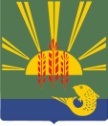 ФИНАНСОВОЕ УПРАВЛЕНИЕАДМИНИСТРАЦИИ ХАНКАЙСКОГО МУНИЦИПАЛЬНОГО ОКРУГАПРИМОРСКОГО КРАЯФИНАНСОВОЕ УПРАВЛЕНИЕАДМИНИСТРАЦИИ ХАНКАЙСКОГО МУНИЦИПАЛЬНОГО ОКРУГАПРИМОРСКОГО КРАЯФИНАНСОВОЕ УПРАВЛЕНИЕАДМИНИСТРАЦИИ ХАНКАЙСКОГО МУНИЦИПАЛЬНОГО ОКРУГАПРИМОРСКОГО КРАЯФИНАНСОВОЕ УПРАВЛЕНИЕАДМИНИСТРАЦИИ ХАНКАЙСКОГО МУНИЦИПАЛЬНОГО ОКРУГАПРИМОРСКОГО КРАЯПРИКАЗПРИКАЗПРИКАЗПРИКАЗ14.01.2021                                                                                        №                                                                                        №02с. Камень-Рыболовс. Камень-Рыболовс. Камень-Рыболовс. Камень-РыболовОб утверждении Положения об архиве финансового управления Администрации Ханкайского муниципального округа Приморского краяОб утверждении Положения об архиве финансового управления Администрации Ханкайского муниципального округа Приморского краяЗам. главы  Администрациимуниципального округа, начальник  финансового управленияО.М. Голубцова